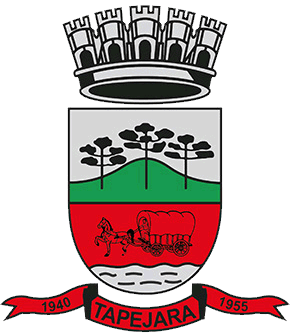 Pauta 038/2021Câmara Municipal de Vereadores de TapejaraSala de Sessões Zalmair João Roier (Alemão)Sessão Ordinária dia 22/11/2021.SAUDAÇÃOInvocando a proteção de Deus, declaro aberta a Sessão Ordinária da noite de hoje, dia 22 de novembro de 2021.- Solicito aos senhores que tomem assento.- Agradecemos as pessoas que se fazem presentes nesta noite...- A cópia da Ata da Sessão Ordinária do dia 08/11/2021, está com os Senhores Vereadores e poderá ser retificada através de requerimento escrito encaminhado à Mesa Diretora. - Vereadores favoráveis permaneçam como estão, e contrários se manifestem.- Aprovada por...Informes e Agradecimentos:- Nos dias 08 a 11 de novembro o Vereador Déberton Fracaro (Betinho) do PDT, esteve em Brasília cumprindo agenda juntamente com a comitiva do Executivo Municipal em busca de recursos e encaminhamentos de Projetos a serem desenvolvidos pela administração; Além das emendas e projetos protocolados junto aos órgãos federais, o prefeito anunciou a liberação de recursos importantes para o município, dentre eles uma emenda parlamentar, destinada pelo deputado federal Covatti Filho, no valor de R$ 300 mil, para ser aplicada em investimentos em pavimentação. Outra confirmação importante para o município foi anunciada pelo deputado Nereu Crispin, que destinará R$ 200 mil para pavimentação asfáltica e aquisição da patrulha agrícola e R$ 3 milhões para a educação.EXPEDIENTE DO DIANa Sessão ordinária de hoje deram entrada as seguintes matérias:- Ofício nº 005/2021 Avenor;- Ofício nº 16/2021 JCI;- Projeto de Lei nº 072/2021;- Projeto de Lei nº 078/2021;- Projeto de Lei nº 079/2021;- Projeto de Lei nº 081/2021;- Indicação 131/2021;- Convite CTG;- Convite JCI;- Edital Avenor;-------------------------------------------------------------------------------------------------------------------------Solicito a Secretária que faça a leitura das matériasORDEM DO DIA------------------------------------------------------------------------------------------------------------------------------PROJETOS DE LEI:- Em discussão o Projeto de Lei do Executivo nº 077/2021 Altera e acrescenta dispositivos na Lei nº 2849 de 08 de setembro de 2005, que reestrutura o Regime Próprio de Previdência Social dos Servidores do Município de Tapejara e dá outras providências. - A palavra está com senhores vereadores.- Como mais nenhum vereador deseja fazer uso da palavra coloco em votação o Projeto de Lei do Executivo nº 077/2021.-Vereadores favoráveis permaneçam como estão contrários se manifestem.-Aprovado por...------------------------------------------------------------------------------------------------------------------------------- Em discussão o Projeto de Lei do Legislativo nº 004/2021. Fica autorizado a instituir a Carteira Municipal de Identificação do Autista (CMIA), destinada a conferir identificação à pessoa diagnosticada com Transtorno do Espectro Autista (TEA), no âmbito do Município de Tapejara, e dá outras providencias.  - A palavra está com senhores vereadores.- Como mais nenhum vereador deseja fazer uso da palavra coloco em votação o Projeto de Lei do Legislativo nº 004/2021.-Vereadores favoráveis permaneçam como estão contrários se manifestem.-Aprovado por...INDICAÇÕES:- Em discussão a indicação nº 128/2021 de autoria do Vereador Déberton Fracaro do PDT, com apoio das bancadas do PP, PDT e PSB. “Sugere ao Poder Executivo através do setor competente que as praças, Silvio Ughini e a Praça Lucélia Poletto, além das entradas da cidade tenham um letreiro expressando o nosso amor pelo município, no modelo em anexo”.- A palavra está com senhores vereadores.- Como mais nenhum vereador deseja fazer uso da palavra coloco em votação à Indicação nº128/2021.-Vereadores favoráveis permaneçam como estão contrários se manifestem.-Aprovado por...- Em discussão a indicação nº 129/2021 de autoria do Vereador Déberton Fracaro do PDT, com apoio das bancadas do PP, PDT e PSB. “Sugere ao Poder Executivo através da Secretaria da Educação, Desporto e Cultura que seja instalado caixas de som com microfone e mesa de som (aparelhagem completa) nas dependências do Ginásio Albino Sossella”. 	- A palavra está com senhores vereadores.- Como mais nenhum vereador deseja fazer uso da palavra coloco em votação à Indicação nº 129/2021.-Vereadores favoráveis permaneçam como estão contrários se manifestem.-Aprovado por...VETO:Veto parcial: nº 001 ao Projeto de Lei nº 071/2021. Dispõe sobre a reestruturação do Programa Municipal de Castração de Animais Domésticos e dá outras providências, por razões de interesse público. - A palavra está com senhores vereadores.- Como mais nenhum vereador deseja fazer uso da palavra coloco em votação o Veto do Projeto de Lei do Executivo nº 071/2021.-Vereadores favoráveis permaneçam como estão contrários se manifestem.-Aprovado por...Explicações Pessoais:Passamos agora ao espaço destinado às Explicações Pessoais, onde cada vereador terá o tempo regimental de cinco minutos para expor assuntos de seu interesse. Pela ordem, o primeiro a fazer uso da palavra é o Vereador: Edson Luiz Dalla Costa, Maeli Brunetto Cerezolli, Adriana Bueno Artuzi, Altamir Galvão Waltrich, Verani Bacchi, Celso Piffer, Déberton Fracaro, José Marcos Sutil, Josemar Stefani, Rafael Menegaz e Carlos Eduardo de Oliveira.------------------------------------------------------------------------------------------------------------------------------Eram essas as matérias a serem discutidas na Sessão Ordinária de hoje.-----------------------------------------------------------------------------------------------------------------------------PERMANECEM EM PAUTAIndicações: nº 130 e 131/2021;Projeto de Lei do Executivo: nº 072, 078, 079 e 081/2021;Projeto do Legislativo: nº 003 e 005/2021.-----------------------------------------------------------------------------------------------------------------------------ENCERRAMENTOEncerro a presente Sessão e convoco os Senhores Vereadores para próxima Sessão Ordinária do ano que se realizará no dia 29/11/2021, às 18 horas. Tenham todos uma boa noite e uma ótima semana.